REPUBLIKA HRVATSKA 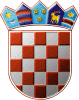 ZAGREBAČKA ŽUPANIJA                OPĆINA DUBRAVICA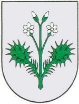 Temeljem članka 215. stavka 6. Pravilnika o proračunskom računovodstvu i računskom planu («Narodne novine» broj 124/14, 115/15, 87/16, 3/18, 126/19, 108/20) i članka 21. Statuta Općine Dubravica (#Službeni glasnik Općine Dubravica# br. 01/2021, 03/2024) Općinsko vijeće Općine Dubravica na svojoj 20. sjednici održanoj dana 28. svibnja 2024. godine donosiODLUKUo utvrđivanju te pokriću manjka proračuna Općine Dubravica za 2023. godinuČlanak 1.Ovom Odlukom utvrđuje se rezultat poslovanja, te pokriće manjka proračuna Općine Dubravica iskazanog u financijskim izvještajima o izvršenju Proračuna Općine Dubravica za 2023. godinu u iznosu od 141.372,69 €.Manjak iz st.1. ovog čl. utvrđen je kao rezultat poslovanja na način kako slijedi:viška poslovanja za 2023.g  godine u iznosu 16.854,26 €  prenijeti manjak iz 2022.godine u iznosu 158.226,95 €Članak 2.Ukupan manjak prihoda Općine Dubravica za 2023. godinu u iznosu od 141.374,69 €, uključit će se u Izmjene i dopune proračuna Općine Dubravica za 2024. godinu, kojima će se planirati i njegovo pokriće. U svrhu uravnoteženja proračuna nakon uključivanja proračunskog manjka, te zbog potrebe ravnomjernog zadovoljavanja svih zakonom propisanih javnih potreba planiranih kroz rashode i izdatke tekuće proračunske godine, tijekom 2024. godine nastavit će se s poduzimanjem mjera za pravodobno prikupljanje i ostvarenje proračunskih prihoda, uz poštivanje načela ekonomičnosti i učinkovitosti prilikom trošenja proračunskih sredstava, a kako bi ostvareni prihodi i primici bili dostatni za pokriće prenesenog manjka te rashoda i izdataka. Planira se podmirenje ukupnog manjka u 2024.godini.Članak 3.Ova Odluka stupa na snagu prvog dana od dana objave u «Službenom glasniku Općine Dubravica».OPĆINSKO VIJEĆE OPĆINE DUBRAVICAKLASA: 024-02/24-01/7URBROJ: 238-40-02-24-4Dubravica, 28. svibanj 2024. godinePredsjednik Ivica Stiperski